IMPORTANT DATES TO REMEMBER – 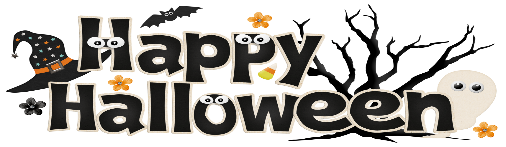 CLOSED – Friday 30th October – Halloween                                                                                  ROOM UPDATESBaby RoomThroughout September we look forward to welcoming new children into the room and hope they settle well and adapt to their new routines and environment. Some of our babies have moved on to the toddler room and we look forward to watching them continue to grow and develop.  Our monthly plans, which are displayed outside the room show our themes each month which from September to November will include – 'All about me, Autumn/Halloween & Transport'. The themes are carried through all activities including our story & song time, floor play activities and crafts, this will see our room decorated with family portraits, cars, buses, sponge paintings, pumpkins, ghosts and much more.      Laura Burns – Supervisor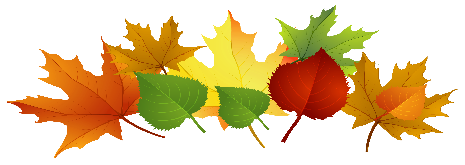 Toddler RoomSeptember has brought as always changes with children moving up from the baby room, new children and some of our toddlers moving into the junior playgroup. We hope the children settle well in their new surroundings and enjoy their time with us. Our theme for September will focus on 'All about me' and we will be decorating the room with family photos, self-portraits as well as hand & foot prints, junk art and free colouring. In October our theme will focus on 'autumn and Halloween,' our shape will be a 'crescent' and colours will be 'orange and black'. We will be decorating the room with bats, ghosts, witches, pumpkins and other Halloween crafts, we also hope to explore our garden for leaves, acorns and conkers for our autumn display. Throughout November we will look at different types of 'Transport' e.g. cars, planes, boats etc., our theme will also be evident through the children's activities  e.g. ride along cars, linking vehicles and small world play, our colour will be 'blue' and our shape 'triangle'. Megan Hale –Supervisor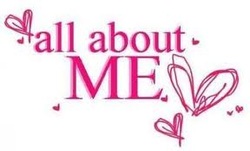 Junior PlaygroupDuring September we welcoming some new children and parents to our group and we hope they will settle well and enjoy their time with us.  Our theme for the month of September is 'All about me & my family' and our colour is 'pink'. Our theme will be carried on throughout the room in everything we do. Could I ask parents to bring in a family photograph to display on our family tree display. Throughout October& November we will be focusing on 'autumn and Halloween' and our colour will be 'orange'. We will be taking the children on nature walks to collect leaves, acorns and other items to help with our autumn crafts which will be displayed in the room and on our window displays. We also hope the children enjoy our Halloween crafts such as spiders, bats and pumpkins for our mobile display and some cookery activities. In November we will continue to focus on 'autumn' and the changes in the weather, trees etc. Your child’s artwork can be collected at the end of each month in their folder just outside the room. Nuala Heaney – Supervisor                                                                                                                                                                                                                   Senior Playgroup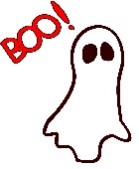 We have enjoyed a very busy summer with trips out to the Cinema, Funky Monkeys and the Zoo.We are sorry to see our children move on to Pre School settings and hope they settle well and enjoy their year ahead. The senior playgroup is seen as a stepping stone to the Pre School setting, we introduce the children to the different areas of learning within the curriculum with activities based around our monthly themes. During the month of September the children will be settling into the routines of our room and our theme will be 'All about Me' and 'My Family'.  October's theme will focus on 'Halloween and autumn' and in November will be looking at 'transport and road safety'.  Every month the children will be encouraged to join in art and craft activities that will be displayed around our room. We hope to continue making use of our back garden and outside play area. During the first few months this room will be quite a challenge for some children as they become independent and are introduced to many new things, which we hope they will enjoy. The children will always be encouraged to make their own choices, contribute to break duties, cleaning teeth and following simple rules. Tracey Massey – SupervisorPre SchoolWe would like to welcome all our new children into preschool and we hope they settle well and enjoy the wide variety of activities on offer. Over the first month or so the children will be settling into the new routine of preschool. This will involve getting to know the staff and other children, learning how to play together and learning how to follow the routines and structure of the group. For further information regarding our monthly themes and programme please feel free to look at our weekly plans displayed outside our room.      Lynsey McCormick – Acting SupervisorOut of SchoolsOur Out of Schools aims to create a safe, stimulating and happy environment for children.We are very busy on a daily basis helping with homework’s and art and craft activities. We would like to remind parents if your child is unwell or not attending Out of Schools that you would contact the office before 1pm.                                   *PLEASE REMEMBER THAT FOR ANY REASON YOUR CHILD DOES NOT ATTEND NURSERY, FEES ARE STILL PAYABLE. THE ONLY TIME FEES ARE NOT PAYABLE IS WHEN THE CENTRE IS CLOSED*WE WOULD ASK ALL PARENTS TO ADHERE TO SESSION TIMES REGARDING DROP OFF & COLLECTION OF CHILDREN UNLESS OTHERWISE ARRANGED WITH ROOM SUPERVISOR. DROPPING CHILDREN OFF BEFORE SESSION TIMES OR LATE COLLECTION OF CHILDREN CAN EFFECT ROOM RATIO'S AND CAUSE PROBLEMS.LUNCHES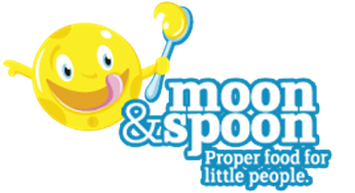 Lunches are provided in Centre at a price of £2 per day for children who attend a full day.  Lunch money should be paid at the beginningof each week. If you are going on holiday and wish to suspend lunches until youreturn please let us know in advance otherwise you will still be charged. Our meals are provided by Moon & Spoon a catering company dedicated to providing wholesome, nutritious food specially designed for children. For further details please ask at reception*In future we will be including an extract from our policies in every newsletter, a full copy of all policies and procedures are available on request from reception.*CHILDREN’S SICKNESS/ILLNESS POLICYOur procedure for dealing with sick children is as follows:As a general principle, children with any infection should be excluded from Nursery while they have symptoms or are feeling unwell.It is at the sole discretion of the Nursery management as to whether or not a child is well enough to be at Nursery. You will be required to exclude your child from Nursery for the stated time if they have the following:Any communicable disease – Chickenpox, Mumps, Head-lice, Impetigo etc.An eye or ear discharge –An eye infection must be clear of discharge before they can return to Nursery. However, if your GP informs you that it is not infectious, we will be happy for your child to be at Nursery as long as they are not suffering from any discomfort, pain or requiring additional extensive care.Diarrhoea/vomiting – your child may return to Nursery once they have been clear for 48 hours depending on the severity of the illness. It is Nursery policy to ‘record’ two loose nappies and to call you and inform you when a child has a third loose nappy and request that you collect your child.  When a child has a bout of sickness we would contact you immediately.If your child has broken/fractured bones or in sling/plaster we would advise that the child remains at home until fully recovered.If your child has a high temperature we will give them Calpol.When your child starts with us you will be asked to sign consentform to allow us to administer Calpol without your verbal            permission.We will then assess the situation using the following guidelines -102° F (39) and over – Go home immediately101°F (38.5) - We will monitor the situation for 30 minutes after Calpol has been administrated.  If the temperature goes down below 101°F thechild may be allowed to stay in Nursery.*Up to 100°F (38) – We will monitor the situation and keep you informedof any significant change.*Nursery staff will consider each child on an individual basis. For example, a child with a temperature of 101°F may feel very poorly indeed and need to go home. However, on another occasion, a temperature of 101°F may not seem to bother the child and we may not have to send them home immediately.We also do our best to look after children who are a little ‘under the weather’ but as we do not have the facilities to look after sick children; the responsibility must remain with the parent. We appreciate that work commitments can be disrupted by the Nursery requesting that a child be taken home, but we wish to assure you that we only have the needs of both your child and that of others in the Nursery in mind.If your child requires medication to be given whilst at Nursery, you will be asked to fill in a Medicine Authorisation form giving details of your child’s requirements.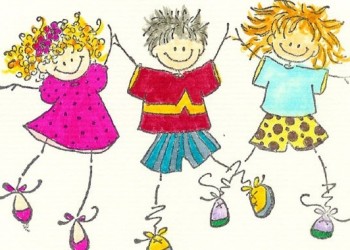 Childcare places are available for children aged 6weeks – 3yrs All at affordable prices, if interested please speak to Karen or Catherine at reception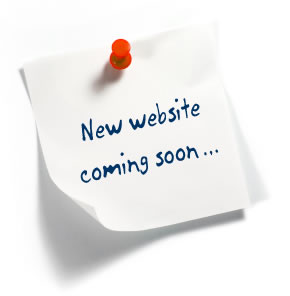 More news in our nextnewsletter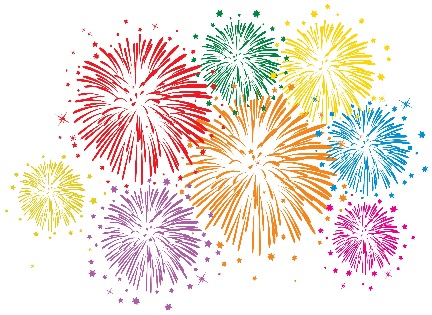 Firework safety – the basics  Watching fireworks is great fun. But burns from fireworks can be devastating – and happen very easily if you don’t take the correct safety precautions. Over 500 children under 16 are rushed to A&E in the four weeks surrounding Halloween.Never return to a lit firework.Never throw fireworks.Always follow the instructions when using fireworks.Did you know: A rocket can reach speeds of 150mph.Sparkler safetyA sparkler can reach a temperature of up to 2,000 degrees Celsius – 20 times the boiling point of water. And three sparklers burning together generate the same heat as a blowtorch!Always hold sparklers at arm’s length and wear gloves when handling them.Don’t hold babies and young children while you’re holding a sparkler – they can reach out unexpectedly and grab at them.Don’t give sparklers to children under 5. They’re too young to hold them safely and don’t understand why they might be dangerous.Once sparklers are out, make sure you put them in a bucket of water.Please ensure your child has a spare set of clothes for their day in nursery as accidents can happen.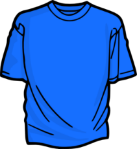 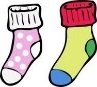 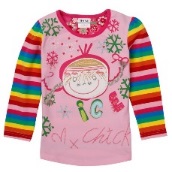 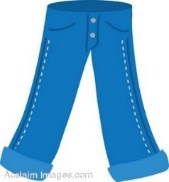 WISHING WELL FAMILY CENTRE7 – 9 ALLIANCE CRESCENTBELFAST BT14 7PL02890 740454       WISHING WELL FAMILY CENTRE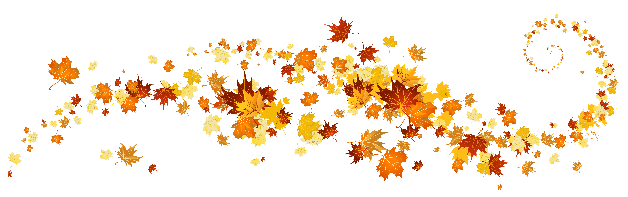 AUTUMN NEWSLETTERWishing Well Family Centre is a locally based integrated, community organisationthat offers support to families, responding in a caring and open way to social, educational, economic and environmental needs within our community.